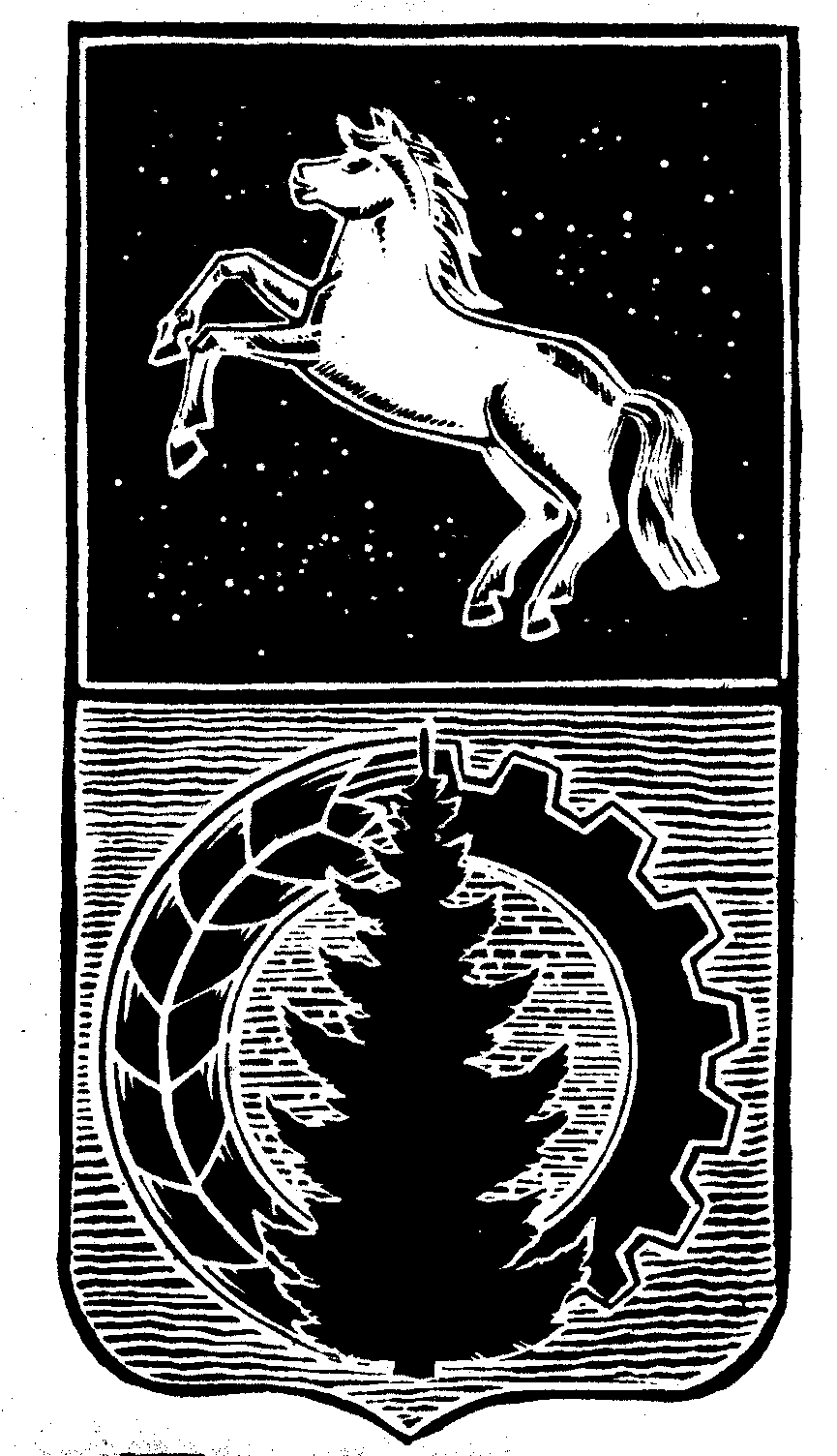 КОНТРОЛЬНО-СЧЁТНЫЙ  ОРГАНДУМЫ  АСИНОВСКОГО  РАЙОНАЗАКЛЮЧЕНИЕна проект постановления администрации Асиновского района «О внесении изменений в постановление администрации Асиновского района от 30.11.2015 № 1821 «Об утверждении муниципальной программы «Развитие образования в Асиновском районе»г. Асино									       28.03.2019 годаКонтрольно-счетным органом Думы Асиновского района в соответствии со ст. 10 решения Думы Асиновского района от 16.12.2011г № 104 «Об утверждении Положения «О Контрольно-счетном органе Думы Асиновского района» рассмотрен представленный проект постановления администрации Асиновского района «О внесении изменений в постановление администрации Асиновского района от 30.11.2015 № 1821 «Об утверждении муниципальной программы «Развитие образования в Асиновском районе на 2016-2021 годы».Экспертиза проекта постановления администрации Асиновского «О внесении изменений в постановление администрации Асиновского района от 30.11.2015 № 1821 «Об утверждении муниципальной программы «Развитие образования в Асиновском районе на 2016-2021 годы» проведена в период со 18 марта 2019 года по 28 марта 2019 года в соответствии со статьёй 157 Бюджетного Кодекса, статьей 9 Федерального закона от 07.02.2011 № 6-ФЗ «Об общих принципах организации и деятельности контрольно – счетных органов субъектов РФ и муниципальных образований», пунктом 7 части 1 статьи 4 Положения о Контрольно-счетном органе муниципального образования «Асиновский район», утвержденного решением Думы Асиновского района от 16.12.2011 № 104, в целях определения соответствия муниципального правового акта бюджетному законодательству и на основании пункта 12.1 плана контрольных и экспертно-аналитических мероприятий Контрольно-счетного органа Думы Асиновского района на 2019 год, утвержденного распоряжением председателя Контрольно-счетного органа Думы Асиновского района от 28.12.2018 № 95, распоряжения председателя Контрольно-счетного органа  на проведение контрольного мероприятия от 18.03.2019 № 22.Должностные лица, осуществлявшие экспертизу:Аудитор Контрольно-счётного органа Думы Асиновского района Белых Т. В.Согласно представленного проекта Постановления, внесены следующие изменения в муниципальную программу «Развитие образования в Асиновском районе» (далее – МП):В Паспорте МП, в разделах «Объемы и источники финансирования МП (с детализацией по годам реализации, тыс. рублей)» изменен общий объем финансовых средств, а именно увеличен на 145 608,7 тыс. рублей (с 2 986 216,7 тыс. рублей до 3 131 825,4 тыс. рублей), в том числе:- на 2016 год объем финансовых средств без изменений 440 560,7 тыс. рублей, из них за счет средств федерального бюджета без изменений 0,00 тыс. рублей, за счет средств областного бюджета 257 873,7 тыс. рублей, за счет средств местного бюджета без изменений 182 687,0 тыс. рублей, за счет средств внебюджетных источников без изменений 0,0 тыс. рублей;- на 2017 год объем финансовых средств без изменений 513 743,3 тыс. рублей, из них за счет средств федерального бюджета без изменений 0,00 тыс. рублей, за счет средств областного бюджета 402 190,2 тыс. рублей, за счет средств местного бюджета 111 553,1 тыс. рублей, за счет средств внебюджетных источников 0,0 тыс. рублей;- на 2018 год объем финансовых средств увеличен с 473 991,1 тыс. рублей до 569 708,8 тыс. рублей, из них за счет средств федерального бюджета без изменений 0,00 тыс. рублей, за счет средств областного бюджета увеличен с 358 455,78 тыс. рублей до 442 012,7 тыс. рублей, за счет средств местного бюджета увеличен с 115 154,1 тыс. рублей до 127 696,1 тыс. рублей, за счет средств внебюджетных источников без изменений  0,0 тыс. рублей;- на 2019 год объем финансовых средств увеличен с 513 307,2 тыс. рублей до 569 198,2 тыс. рублей, из них за счет средств федерального бюджета без изменений 0,00 тыс. рублей, за счет средств областного увеличен с 403 726,3 тыс. рублей до 442 475,3 тыс. рублей, за счет средств местного бюджета увеличен с 115 580,9 тыс. рублей до 127 696,1 тыс. рублей, за счет средств внебюджетных источников без изменений 0,0 тыс. рублей;- на 2020 год объем финансовых средств без изменений 519 307,2 тыс. рублей, из них за счет средств федерального бюджета без изменений 0,00 тыс. рублей, за счет средств областного бюджета 403 726,3 тыс. рублей, за счет средств местного бюджета без изменений 115 580,9 тыс. рублей, за счет средств внебюджетных источников 0,0 тыс. рублей;- на 2021 год объем финансовых средств без изменений 519 307,2 тыс. рублей, из них за счет средств федерального бюджета без изменений 0,00 тыс. рублей, за счет средств областного бюджета 403 726,3 тыс. рублей, за счет средств местного бюджета без изменений 115 580,9 тыс. рублей, за счет средств внебюджетных источников 0,0 тыс. рублей.2) В таблицу «Ресурсное обеспечение муниципальной программы», «Ресурсное обеспечение реализации муниципальной программы  за счет средств бюджета МО «Асиновский район», а также в Подпрограммы муниципальной программы внесены изменения с учетом изменения объема финансирования муниципальной программы.По итогам рассмотрения проекта постановления администрации Асиновского района «О внесении изменений в постановление администрации Асиновского района от 30.11.2015 № 1821 «Об утверждении муниципальной программы «Развитие образования в Асиновском районе» Контрольно-счетный орган Думы Асиновского района сообщает, что данный проект Постановления может быть принят в предложенной редакции.Аудитор		_______________		                              _Т.В. Белых___		                                (подпись)				                                      (инициалы и фамилия)